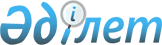 Міндетті теле-, радиоарналар тізбесін бекіту туралыҚазақстан Республикасы Ақпарат және қоғамдық даму министрінің 2019 жылғы 17 маусымдағы № 171 бұйрығы. Қазақстан Республикасының Әділет министрлігінде 2019 жылғы 18 маусымда № 18861 болып тіркелді.
      "Телерадио хабарларын тарату туралы" Қазақстан Республикасы Заңының 7-бабы 1-тармағының 12-1) тармақшасына сәйкес БҰЙЫРАМЫН:
      Ескерту. Кіріспе жаңа редакцияда - ҚР Ақпарат және қоғамдық даму министрінің м.а. 29.07.2022 № 287 (алғашқы ресми жарияланған күнінен кейін қолданысқа енгізіледі) бұйрығымен.


      1. Қоса беріліп отырған міндетті теле-, радиоарналар тізбесі бекітілсін.
      2. Мыналардың:
      1) "Міндетті теле-, радиоарналар тізбесін бекіту туралы" Қазақстан Республикасы Инвестициялар және даму министрінің міндетін атқарушының 2016 жылғы 13 сәуірдегі № 368 бұйрығының (Нормативтік құқықтық актілерді мемлекеттік тіркеу тізілімінде № 13707 болып тіркелген, 2016 жылғы 21 мамырда "Казахстанская правда" № 96 (28222) және "Егемен Қазақстан" № 96 (28824) республикалық газеттерінде жарияланған);
      2) "Міндетті теле-, радиоарналар тізбесін бекіту туралы" Қазақстан Республикасы Инвестициялар және даму министрінің міндетін атқарушының 2016 жылғы 13 сәуірдегі № 368 бұйрығына өзгеріс енгізу туралы" Қазақстан Республикасы Ақпарат және коммуникациялар министрінің 2018 жылғы 31 мамырдағы № 246 бұйрығының (Нормативтік құқықтық актілерді мемлекеттік тіркеу тізілімінде № 17043 болып тіркелген, 2018 жылғы 18 маусымда Қазақстан Республикасы нормативтік құқықтық актілерінің электрондық эталондық бақылау банкінде жарияланған) күші жойылды деп танылсын.
      3. Қазақстан Республикасы Ақпарат және қоғамдық даму министрлігінің Бұқаралық ақпарат құралдары саласындағы мемлекеттік саясат департаменті заңнамада белгіленген тәртіппен:
      1) осы бұйрықты Қазақстан Республикасының Әділет министрлігінде мемлекеттік тіркеуді;
      2) осы бұйрық Қазақстан Республикасының Әділет министрлігінде мемлекеттік тіркелген күннен бастап күнтізбелік он күн ішінде оны қазақ және орыс тілдерінде ресми жариялау және Қазақстан Республикасы нормативтік құқықтық актілерінің эталондық бақылау банкіне енгізу үшін Қазақстан Республикасы Әділет министрлігінің "Қазақстан Республикасының Заңнама және құқықтық ақпарат институты" шаруашылық жүргізу құқығындағы республикалық мемлекеттік кәсіпорнына жіберуді;
      3) осы бұйрықты Қазақстан Республикасы Ақпарат және қоғамдық даму министрлігінің интернет-ресурсына орналастыруды;
      4) осы бұйрық Қазақстан Республикасы Әділет министрлігінде мемлекеттік тіркелгеннен кейін он жұмыс күні ішінде осы тармақтың 1), 2) және 3) тармақшаларында көзделген іс-шаралардың орындалуы туралы мәліметтерді Қазақстан Республикасы Ақпарат және қоғамдық даму министрлігінің Заң департаментіне ұсынуды қамтамасыз етсін.
      4. Осы бұйрықтың орындалуын бақылау жетекшілік ететін Қазақстан Республикасының Ақпарат және қоғамдық даму вице-министріне жүктелсін.
      5. Осы бұйрық алғашқы ресми жарияланған күнінен кейін қолданысқа енгізіледі. Міндетті теле-, радиоарналар тізбесі
      Ескерту. Тізбе жаңа редакцияда - ҚР Ақпарат және қоғамдық даму министрінің м.а. 29.07.2022 № 287 (алғашқы ресми жарияланған күнінен кейін қолданысқа енгізіледі); өзгеріс енгізілді - ҚР Мәдениет және ақпарат министрінің м.а. 02.05.2024 № 173-НҚ (алғашқы ресми жарияланған күнінен кейін қолданысқа енгізіледі) бұйрықтарымен.
					© 2012. Қазақстан Республикасы Әділет министрлігінің «Қазақстан Республикасының Заңнама және құқықтық ақпарат институты» ШЖҚ РМК
				Қазақстан Республикасы 
Ақпарат және қоғамдық даму
министрінің
2019 жылғы 17 маусымдағы
№ 171 бұйрығымен
бекітілген
№
Теле-, радиоарналардың атауы
Тарату аумағы
1
2
3
1
"QAZAQSTAN"
Қазақстан Республикасы
2
"Хабар"
Қазақстан Республикасы
3
"Хабар 24"
Қазақстан Республикасы
4
"BALAPAN"
Қазақстан Республикасы
5
"ABAI TV"
Қазақстан Республикасы
6
"QAZSPORT"
Қазақстан Республикасы
7
"Kazakh TV"
Қазақстан Республикасы
8
"МИР"
Қазақстан Республикасы
9
"Астана"
Қазақстан Республикасы
10
"Almaty"
Қазақстан Республикасы
11
"Первый канал Евразия"
Қазақстан Республикасы
12
"КТК"
Қазақстан Республикасы
13
"31 канал"
Қазақстан Республикасы
14
"Седьмой канал"
Қазақстан Республикасы
15
"El arna"
Қазақстан Республикасы
16
"ATAMEKEN BUSINESS"
Қазақстан Республикасы
17
"НТК"
Қазақстан Республикасы